	Çocuğunuzun evde TV izleme, bilgisayarda oyun oynama saatlerini iyi kontrol ederek,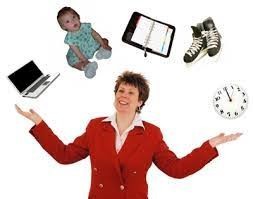 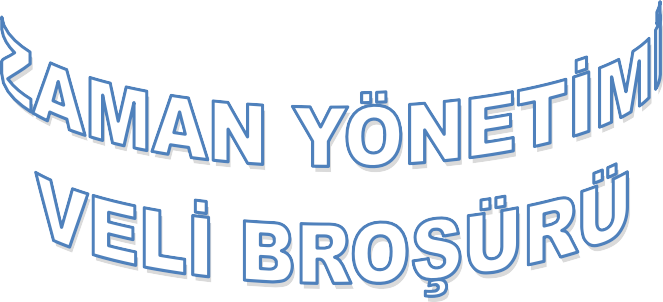 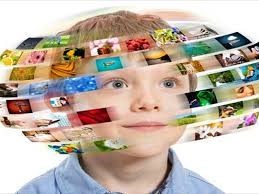 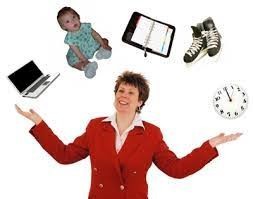 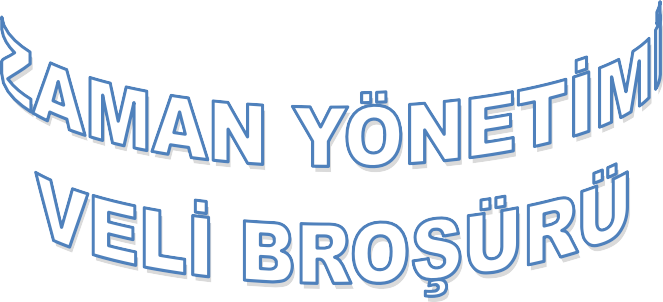 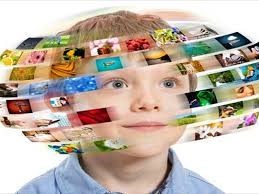 	Çocuğunuzun zamanı iyikullanabilmesi için ona yardım ederek,	Çocuğunuzun öğrenme arzusunu olgunlaştırarak,	Çocuğunuza akşam yemeklerinde günlük yaptıklarını anlattırarak onun ileriki yaşlarda yaşantısına örnek olabilirsiniz.	Eğer kendimiz için bir hedef koydu isek, bu hedefe varmak için zamana kendimiz hükmetmeliyiz ki çocuklarımıza da örnekolmalıyız.Y apılacak işlerin, organize edilerek belli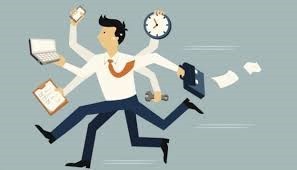 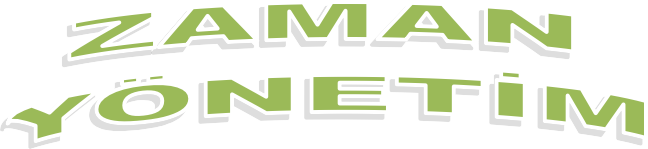 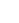 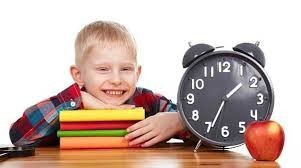 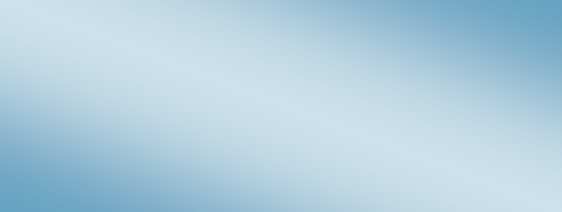 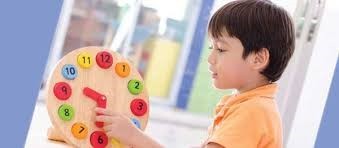 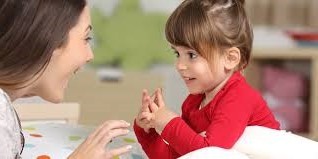 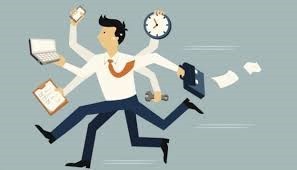 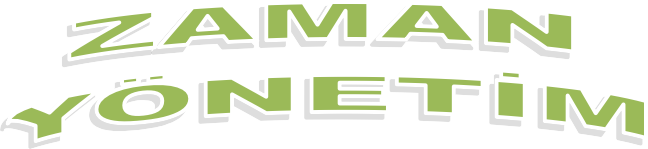 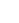 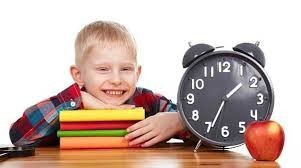 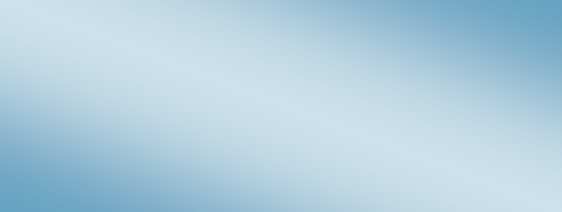 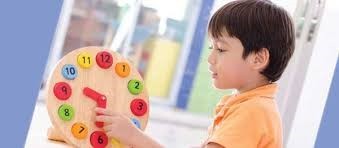 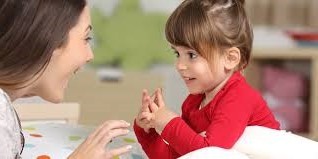 bir plana bağlanmasıdır. Zamanı iyi yönetmeyi bilen bir kişi daha az endişe taşır, daha az stres yaşar ve daha az hata yapar. Zaman yönetimi, geleceğe yön vermeyi sağlar, koordinasyon becerisini geliştirir ve hedefler için program yapmayı gerektirir.Daha anlamlı, daha huzurlu, daha kaliteli, çok daha hoşnutlukduyulan, çok daha az “ah edilesi”bir yaşama sahip olmak için zamanı yönetme çabası içindeolduğumuzu fark etmek gerekir.Çocuk eğitiminde zamanı bilinçli kullanma konusu önemsenmelidir.Çünkü içinde bulunduğumuz çağda karmaşıklaşan hayatın getirileri, zamanbaskısının kişilerce daha fazla hissedilmesine sebep olmuş vedolayısıyla zamanın daha iyi yönetilmesi ihtiyacını ortaya çıkarmıştır. Bir çok temel alışkanlığın ve davranışbiçimlerinin çocukluk döneminde kazanıldığı gerçeği göz önünde bulundurulursa, çocuklarımızı erken yaşlarda zaman kavramının değeri ve kullanımı konusunda eğitmeyebaşlamak gerekir.	Okumaya öncelik verilerek	Ders çalışmaları için onlarıyüreklendirerek, o gün ne yaptığı ile ilgili konuşmaya özen göstererek,	Çocuğunuzun okul etkinliklerine katılarak,	Çocuğunuzun okulu veyaöğretmeni çağırmadan okula giderek,	Çocuğunuzla iyi bir kahvaltı yaparak,	Çocuğunuzun yanında öğretmeni ile konuşuyorsanız olumlu konuşarak,	Çocuğunuzun yanında okul veöğretmeni hakkında konuşuyorsanız olumsuz konuşmayarak,	Çocuğunuzun ders veödevlerini yapıp yapmadığını takip ederek.